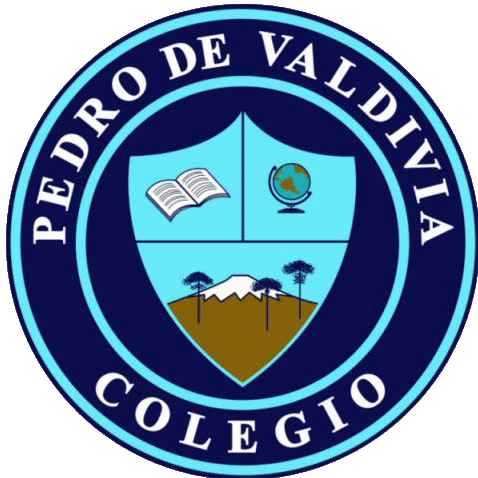 GUÍA Nº 4 INSTALACIÓN Y ARTE OBJETUALARTES VISUALESCONTENIDO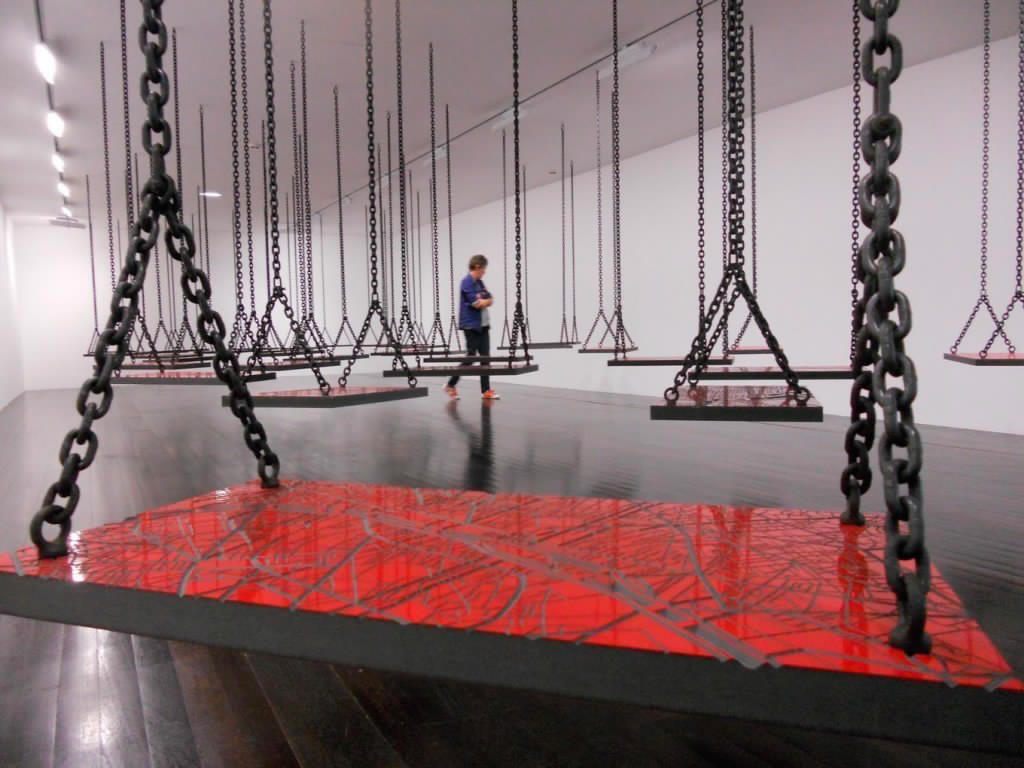 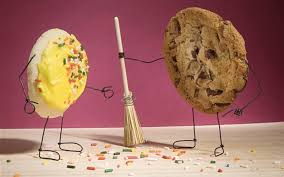 EJEMPLOS DE ARTISTAS:TERRY BORDER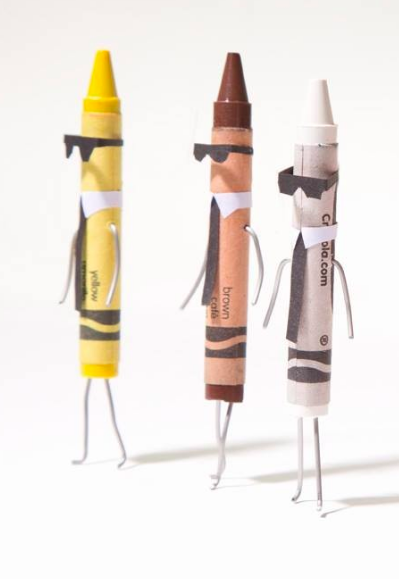 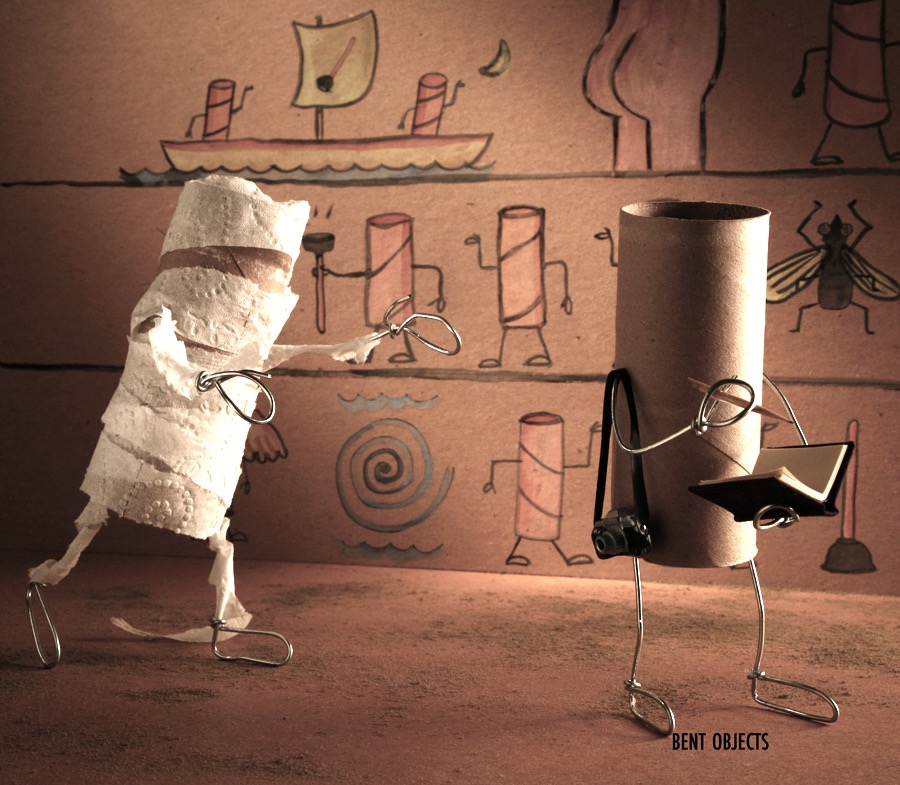 CHRISTOPH NIEMANN
	
BANKSY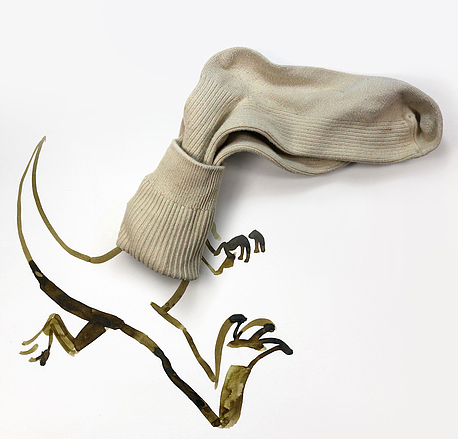 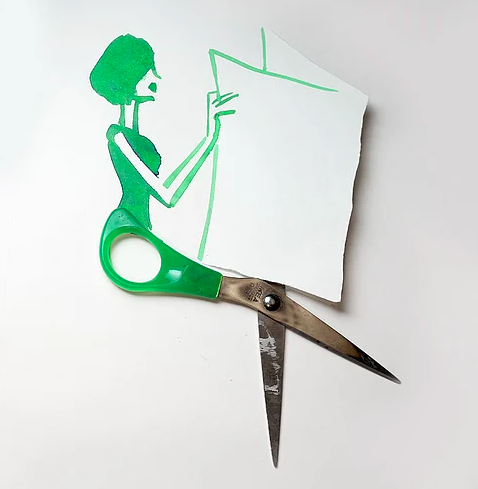 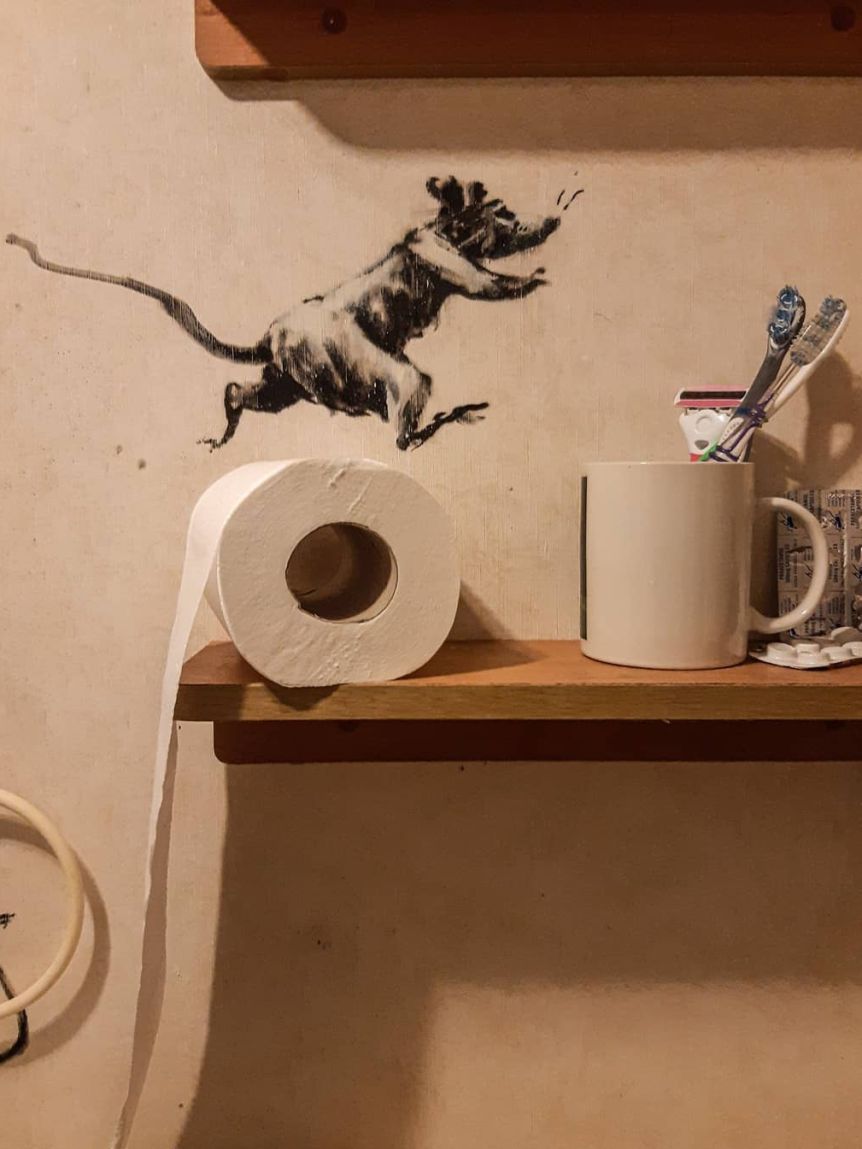 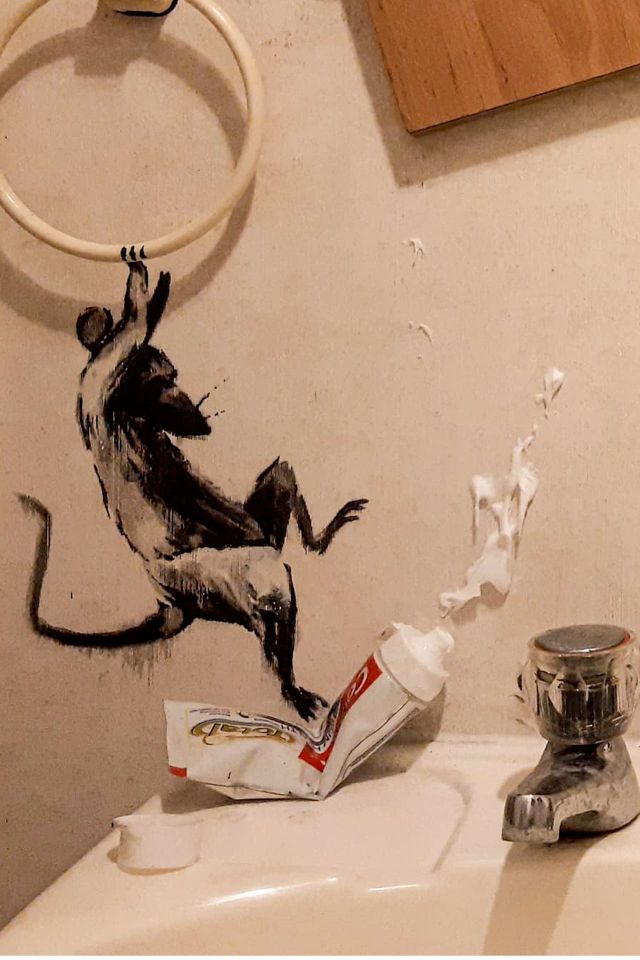 EJEMPLOS: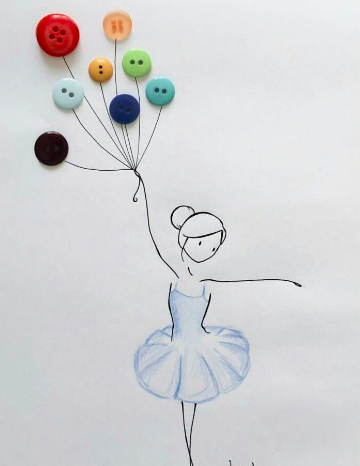 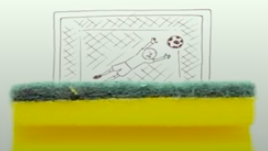 NOMBRE:CURSO:6° BásicoFECHA DE ENTREGAFECHA DE ENTREGA12 Y 26 DE JUNIO12 Y 26 DE JUNIO   OBJETIVO DE APRENDIZAJE - OA Nº1: Crear trabajos de arte y diseños a partir de la observación de arte contemporáneo en el mundo- OA Nº3: Crear trabajos de arte y diseños a partir de temas artísticos demostrando dominio en el uso de objetos cotidianos    OBJETIVO DE APRENDIZAJE - OA Nº1: Crear trabajos de arte y diseños a partir de la observación de arte contemporáneo en el mundo- OA Nº3: Crear trabajos de arte y diseños a partir de temas artísticos demostrando dominio en el uso de objetos cotidianos    OBJETIVO DE APRENDIZAJE - OA Nº1: Crear trabajos de arte y diseños a partir de la observación de arte contemporáneo en el mundo- OA Nº3: Crear trabajos de arte y diseños a partir de temas artísticos demostrando dominio en el uso de objetos cotidianos HABILIDADES DEL O.AHABILIDADES DEL O.AHABILIDADES DE LA GUIA   OBJETIVO DE APRENDIZAJE - OA Nº1: Crear trabajos de arte y diseños a partir de la observación de arte contemporáneo en el mundo- OA Nº3: Crear trabajos de arte y diseños a partir de temas artísticos demostrando dominio en el uso de objetos cotidianos    OBJETIVO DE APRENDIZAJE - OA Nº1: Crear trabajos de arte y diseños a partir de la observación de arte contemporáneo en el mundo- OA Nº3: Crear trabajos de arte y diseños a partir de temas artísticos demostrando dominio en el uso de objetos cotidianos    OBJETIVO DE APRENDIZAJE - OA Nº1: Crear trabajos de arte y diseños a partir de la observación de arte contemporáneo en el mundo- OA Nº3: Crear trabajos de arte y diseños a partir de temas artísticos demostrando dominio en el uso de objetos cotidianos Conocer obras de arte  objetualConocer obras de arte  objetualX   OBJETIVO DE APRENDIZAJE - OA Nº1: Crear trabajos de arte y diseños a partir de la observación de arte contemporáneo en el mundo- OA Nº3: Crear trabajos de arte y diseños a partir de temas artísticos demostrando dominio en el uso de objetos cotidianos    OBJETIVO DE APRENDIZAJE - OA Nº1: Crear trabajos de arte y diseños a partir de la observación de arte contemporáneo en el mundo- OA Nº3: Crear trabajos de arte y diseños a partir de temas artísticos demostrando dominio en el uso de objetos cotidianos    OBJETIVO DE APRENDIZAJE - OA Nº1: Crear trabajos de arte y diseños a partir de la observación de arte contemporáneo en el mundo- OA Nº3: Crear trabajos de arte y diseños a partir de temas artísticos demostrando dominio en el uso de objetos cotidianos Conocer el concepto de instalaciónConocer el concepto de instalaciónX   OBJETIVO DE APRENDIZAJE - OA Nº1: Crear trabajos de arte y diseños a partir de la observación de arte contemporáneo en el mundo- OA Nº3: Crear trabajos de arte y diseños a partir de temas artísticos demostrando dominio en el uso de objetos cotidianos    OBJETIVO DE APRENDIZAJE - OA Nº1: Crear trabajos de arte y diseños a partir de la observación de arte contemporáneo en el mundo- OA Nº3: Crear trabajos de arte y diseños a partir de temas artísticos demostrando dominio en el uso de objetos cotidianos    OBJETIVO DE APRENDIZAJE - OA Nº1: Crear trabajos de arte y diseños a partir de la observación de arte contemporáneo en el mundo- OA Nº3: Crear trabajos de arte y diseños a partir de temas artísticos demostrando dominio en el uso de objetos cotidianos Comprender el arte objetualComprender el arte objetualx   OBJETIVO DE APRENDIZAJE - OA Nº1: Crear trabajos de arte y diseños a partir de la observación de arte contemporáneo en el mundo- OA Nº3: Crear trabajos de arte y diseños a partir de temas artísticos demostrando dominio en el uso de objetos cotidianos    OBJETIVO DE APRENDIZAJE - OA Nº1: Crear trabajos de arte y diseños a partir de la observación de arte contemporáneo en el mundo- OA Nº3: Crear trabajos de arte y diseños a partir de temas artísticos demostrando dominio en el uso de objetos cotidianos    OBJETIVO DE APRENDIZAJE - OA Nº1: Crear trabajos de arte y diseños a partir de la observación de arte contemporáneo en el mundo- OA Nº3: Crear trabajos de arte y diseños a partir de temas artísticos demostrando dominio en el uso de objetos cotidianos Diseñar arte objetual en casaDiseñar arte objetual en casax   OBJETIVO DE APRENDIZAJE - OA Nº1: Crear trabajos de arte y diseños a partir de la observación de arte contemporáneo en el mundo- OA Nº3: Crear trabajos de arte y diseños a partir de temas artísticos demostrando dominio en el uso de objetos cotidianos    OBJETIVO DE APRENDIZAJE - OA Nº1: Crear trabajos de arte y diseños a partir de la observación de arte contemporáneo en el mundo- OA Nº3: Crear trabajos de arte y diseños a partir de temas artísticos demostrando dominio en el uso de objetos cotidianos    OBJETIVO DE APRENDIZAJE - OA Nº1: Crear trabajos de arte y diseños a partir de la observación de arte contemporáneo en el mundo- OA Nº3: Crear trabajos de arte y diseños a partir de temas artísticos demostrando dominio en el uso de objetos cotidianos Crear e implementar su diseño de arte objetualCrear e implementar su diseño de arte objetualx   OBJETIVO DE APRENDIZAJE - OA Nº1: Crear trabajos de arte y diseños a partir de la observación de arte contemporáneo en el mundo- OA Nº3: Crear trabajos de arte y diseños a partir de temas artísticos demostrando dominio en el uso de objetos cotidianos    OBJETIVO DE APRENDIZAJE - OA Nº1: Crear trabajos de arte y diseños a partir de la observación de arte contemporáneo en el mundo- OA Nº3: Crear trabajos de arte y diseños a partir de temas artísticos demostrando dominio en el uso de objetos cotidianos    OBJETIVO DE APRENDIZAJE - OA Nº1: Crear trabajos de arte y diseños a partir de la observación de arte contemporáneo en el mundo- OA Nº3: Crear trabajos de arte y diseños a partir de temas artísticos demostrando dominio en el uso de objetos cotidianos VISITA EL SIGUIENTE LINK PARA VER VIDEO EXPLICATIVO DEL CONTENIDO DE ESTA GUÍA: https://youtu.be/5nKoRSzLAGw Si tienes dudas o consultas, puedes revisar la página https://profecarocanon.wixsite.com/colegiopdv donde encontrarás todo el material del curso.